                                                                                           ПРОЕКТ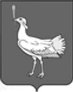 СОБРАНИЕ ПРЕДСТАВИТЕЛЕЙСЕЛЬСКОГО ПОСЕЛЕНИЯБОЛЬШАЯ ДЕРГУНОВКАМУНИЦИПАЛЬНОГО РАЙОНА БОЛЬШЕГЛУШИЦКИЙСАМАРСКОЙ ОБЛАСТИчетвертого созыва   РЕШЕНИЕ  №    от                              2020 г.О внесении изменений в Порядок организации и проведения общественных обсуждений или публичных слушаний по вопросам градостроительной деятельности на территории сельского поселения Большая Дергуновка муниципального района Большеглушицкий Самарской области, утвержденный Решением Собрания представителей сельского поселения Большая Дергуновка муниципального района Большеглушицкий Самарской области от 18 октября 2019 года № 223В соответствии с Градостроительным кодексом Российской Федерации, Федеральным законом от 06.10.2003 № 131-ФЗ «Об общих принципах организации местного самоуправления в Российской Федерации», руководствуясь Уставом сельского поселения Большая Дергуновка муниципального района Большеглушицкий Самарской области, Собрание представителей сельского поселения Большая Дергуновка муниципального района Большеглушицкий Самарской областиРЕШИЛО:1. Внести в Порядок организации и проведения общественных обсуждений или публичных слушаний по вопросам градостроительной деятельности на территории сельского поселения Большая Дергуновка муниципального района Большеглушицкий Самарской области, утвержденный Решением Собрания представителей сельского поселения Большая Дергуновка муниципального района Большеглушицкий Самарской области от 18 октября 2019 года № 223 (далее – Порядок) (Большедергуновские Вести, 2019, 24октября, № 27 (108)), следующие изменения:пункт 2 главы 15 Порядка проведения публичных слушаний изложить в следующей редакции:«2. Для получения разрешения на условно разрешенный вид использования, разрешения на отклонение от предельных параметров заявитель самостоятельно представляет в Комиссию через администрацию или МФЦ заявление и документы, предусмотренные пунктами 2.1 и 2.2 настоящей главы.»;2) главу 15 Порядка дополнить пунктами 2.1., 2.2., 2.3., 2.4. следующего содержания:«2.1. Заявление о предоставлении разрешения на условно разрешенный вид использования, разрешения на отклонение от предельных параметров должно содержать следующие сведения:1) фамилия, имя, отчество (при наличии), место жительства заявителя, данные документа, удостоверяющего личность заявителя, номер контактного телефона – в случае подачи заявления физическим лицом;2) фамилия, имя, отчество (при наличии), место жительства заявителя, данные документа, удостоверяющего личность заявителя, дата и государственный регистрационный номер записи о государственной регистрации индивидуального предпринимателя, идентификационный номер налогоплательщика, номер контактного телефона - в случае подачи заявления индивидуальным предпринимателем;3) полное наименование, организационно-правовая форма заявителя, дата и государственный регистрационный номер записи о государственной регистрации юридического лица, идентификационный номер налогоплательщика, номер контактного телефона и факса – в случае подачи заявления юридическим лицом;4) фамилия, имя, отчество (при наличии) представителя заявителя, реквизиты документа, подтверждающего его полномочия, – в случае, если заявление подается представителем заявителя;5) данные о земельном участке и объекте капитального строительства, для которых испрашивается условно разрешенный вид использования, отклонение от предельных параметров (адрес, кадастровый (условный) номер, площадь, высота и этажность объекта капитального строительства, сведения
о сетях инженерно-технического обеспечения);6) сведения о правах заявителя и правоустанавливающих документах
на земельный участок и объект капитального строительства, для которых испрашивается условно разрешенный вид использования, отклонение
от предельных параметров;7) испрашиваемый заявителем условно разрешенный вид использования, отклонение от предельных параметров;8) обоснование необходимости предоставления разрешения на условно разрешенный вид использования, в том числе сведения о планируемой деятельности и (или) объектах капитального строительства, которые планируется построить или реконструировать, а также сведения о воздействии указанной деятельности и объектов на окружающую среду, о соответствии санитарно-эпидемиологическим требованиям, требованиям технических регламентов;9) обоснование необходимости предоставления разрешения
на отклонение от предельных параметров, в том числе описание характеристик земельного участка, неблагоприятных для застройки, а также подтверждение соответствия испрашиваемых отклонений требованиям технических регламентов;10) сведения о соседних земельных участках и объектах капитального строительства, на них расположенных, с указанием их адресов
и правообладателей;11) подтверждение готовности нести расходы, связанные с организацией и проведением общественных обсуждений или публичных слушаний.В случае если земельный участок и (или) расположенный на нем объект капитального строительства, в отношении которых испрашивается разрешение на отклонение от предельных параметров, находятся в долевой собственности, то заявление должно быть подписано всеми участниками долевой собственности.2.2. К заявлению, предусмотренному пунктом 2.1 настоящей главы прилагаются:1) копии документов, удостоверяющих личность заявителя – физического лица;2) выписка из Единого государственного реестра индивидуальных предпринимателей, в случае если заявителем является индивидуальный предприниматель или выписка из Единого государственного реестра юридических лиц, в случае если заявителем является юридическое лицо;3) копии документов, удостоверяющих личность и полномочия представителя заявителя:для представителя юридического лица – нотариально заверенная доверенность либо доверенность за подписью руководителя юридического лица или иного уполномоченного лица;для представителя физического лица – нотариально заверенная доверенность;4) заверенные копии правоустанавливающих документов, удостоверяющих права заявителя на земельный участок или объект капитального строительства, для которого испрашивается условно разрешенный вид использования, отклонение от предельных параметров;5) выписка из Единого государственного реестра недвижимости
о земельном участке и (или) объекте капитального строительства,
для которых испрашивается условно разрешенный вид использования, отклонение от предельных параметров.6) документы, подтверждающие обстоятельства, указанные
в подпунктах 8 и 9 пункта 2.1 настоящей главы;7) ситуационный план, фиксирующий расположение соседних земельных участков и объектов капитального строительства, на них расположенных, с указанием их адресов.2.3. Заявление и документы, предусмотренные пунктами 2.1 и 2.2 настоящей главы, подаются в Комиссию заявителем или его представителем лично либо направляется по почте заказным письмом с уведомлением
о вручении. В последнем случае днем получения Комиссией заявления считается день вручения заказного письма.2.4. Документы (их копии или сведения, содержащиеся в них), указанные в пунктах 2, 3 и 4 пункта 2.2 настоящей главы запрашиваются Комиссией в государственных органах, органах местного самоуправления
и подведомственных государственным органам или органам местного самоуправления организациях, в распоряжении которых находятся указанные документы в соответствии с нормативными правовыми актами Российской Федерации, нормативными правовыми актами Самарской области, правовыми актами поселения, если заявитель  не представил указанные документы самостоятельно.Документы, указанные в подпунктах 4 и 5 пункта 2.2 настоящей главы, направляются заявителем самостоятельно, если указанные документы
(их копии или сведения, содержащиеся в них) отсутствуют в Едином государственном реестре  недвижимости.»;3) пункт 4 главы 15 Порядка изложить в следующей редакции:«4. Основаниями для отказа в предоставлении разрешения на условно разрешенный вид использования, разрешения на отклонение от предельных параметров являются:1) несоответствие испрашиваемого разрешения требованиям Федерального закона от 22.07.2008 № 123-ФЗ «Технический регламент
о требованиях пожарной безопасности», Федерального закона от 30.12.2009
№ 384-ФЗ «Технический регламент о безопасности зданий и сооружений», требованиям иных технических регламентов;2) заявление подано с нарушением требований, установленных подпунктом 2.1 настоящей главы;3) неуказание или неполное указание в заявлении сведений, указанных
в подпункте 1 пункта 2.1 настоящей главы;4) заявление содержит недостоверную информацию;5) у заявителя отсутствуют права на земельный участок и объект капитального строительства, для которых испрашивается условно разрешенный вид использования, отклонение от предельных параметров;6) испрашиваемый условно разрешенный вид использования земельного участка отсутствует в градостроительном регламенте территориальной зоны,
в границах которой расположен земельный участок;7) земельный участок расположен в границах территории, на которую действие градостроительного регламента не распространяется или для которой градостроительный регламент не устанавливается;8) отсутствие документов, указанных в пунктах 2.1, 2.2 настоящей главы;9) наличие уведомления о выявлении самовольной постройки
от исполнительного органа государственной власти, должностного лица, государственного учреждения или органа местного самоуправления, указанных в части 2 статьи 55.32 Градостроительного кодекса Российской Федерации, в отношении земельного участка, в отношении которого подано заявление и на котором расположена такая постройка, до ее сноса или приведения в соответствие с установленными требованиями.Исключением являются случаи, если по результатам рассмотрения данного уведомления органом местного самоуправления в исполнительный орган государственной власти, должностному лицу, в государственное учреждение или орган местного самоуправления, которые указаны в части 2 статьи 55.32 Градостроительного кодекса Российской Федерации, и от которых поступило данное уведомление, направлено уведомление о том, что наличие признаков самовольной постройки не усматривается либо вступило в законную силу решение суда об отказе в удовлетворении исковых требований о сносе самовольной постройки или ее приведении в соответствие с установленными требованиями;10) отсутствие указания в заявлении о предоставлении разрешения                          на отклонение от предельных параметров конкретных минимальных размеров земельных участков либо их конфигурации, инженерно-геологических или иных характеристик земельных участков, неблагоприятных для застройки;11) предоставление разрешения условно разрешенный вид использования, разрешения на отклонение от предельных параметров будет нарушать требования федерального законодательства Российский Федерации и законодательства Самарской области.».2. Опубликовать настоящее Решение в газете «Большедергуновские Вести».3. Настоящее Решение вступает в силу после его официального опубликования.Глава сельского поселенияБольшая Дергуновка муниципального районаБольшеглушицкий Самарской области                                              В.И. ДыхноПредседатель Собрания представителей сельского поселения Большая Дергуновка муниципального района Большеглушицкий Самарской области               						             А.В. Чечин